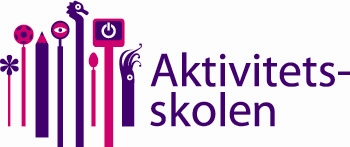 Elever med halv plassHvis eleven har halv plass i Aktivitetsskolen ber vi om ønsket tid per uke skrives ned. Eleven kan bruke 12 t/uken ved halv plass. I ferieklubber kan eleven være 2 hele dager på Aktivitetsskolen. Morgenåpning kl. 7.30 – 8.45 (1,25t) telles også som Aktivitetsskoletid. Eleven skal bli hentet/gå hjem				Kl. 				Brukt tid i timer per dagMandag:		_____________			_________________Tirsdag:		_____________			_________________Onsdag:		______________		_________________Torsdag:		______________		_________________Fredag:		______________		_________________Totalt brukt tid i uken:				_________________Elevens navn__________________________________________Klasse_____________Foresattes underskrift______________________________________Dato______________